Piedmont Band Boosters Meeting11/18/2019Members present:  Darren Solomon, Mike Weeks, Shelley Holt, Betsy Arndt, Jody Lukac, Carrie Holloway, Lisa May, Erika Moore, Kim Olson, Ashley Pyle, Jodie EdwardsThe meeting was held at Piedmont High School Band Room, and brought to order at 7:00 PM by Darren Solomon.  Motion was made and seconded to approve the minutes from the last meeting.  Minutes were approved unamimously.Committee Updates: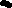  Treasurer’s Report.  The cash flow statement and P&L were presented to the members.  Treasurer’s Report was accepted unamimously.Pit Crew Update.  Monroe Parade next week – will need to take 1-2 trailers to load equipment and uniforms.  Students will load the trailers Friday during class.  Some discussion whether to gravel the area where the trailers are parked so that they are not sitting in mud.  It was suggested that we canvas gravel companies to see if anyone would donate the gravel, or offer a significantly reduced price.   Perhaps mention the need at the Christmas concert.Fundraising Updates.  Mia Familia check will be coming shortly.  The members discussed when the Krispy Kreme fundraiser should be, and Jody suggested late March because of the BBQ in February.  Delivery will be in April.  Shelley will email Piedmont Middle School and find out when their donut sale will be to make sure that we are not selling at the same time.Hospitality.  Will need pizzas for the volunteers at the cookie dough delivery (12/5 from 3:30-7:00).Supplying middle school with dinner for band performing at elementary schools.Spirit Wear.  Spirit wear link live on Wednesday.  Added pajama pants, a fleece vest, and a scarf.  Orders due 11/30, for distribution at Christmas concert in unmarked bags.Uniforms.  No updates.Old BusinessNew Business.Bingo.  Waiting on a date (trying for 1/10), holding in the cafeteria.  Thinking of 2-3 hours.  Carrie will bring leftover BBQ and Tater Tots.  Will have door prizes, and cash prizes for winnings.  Will look for donations for the prizes.Winter Concert.  Rehearsal on Monday 16th.  Performance on 17th at 7:00, call time at 6:30.  Jody to collect old Christmas photos for multi-media presentation.  BBQ kick-off at the Christmas concert.Monroe Parade.  Ugly Christmas sweaters, and crazy hats/instruments.Love Offering.  Suggestion was to donate $200 from the band boosters for a family in need, and ask for donations for community as well.  Each year the band can sponsor a family in need.  Any excess can be deposited and used for next year’s gift.   Volunteers will shop and wrap the gifts.  Motion was made and seconded to make the $200 gift this year.New Equipment Racks.  After all of the parades, pit crew will clean up all of the equipment racks, and build a new cart.  New Shelving.  The band room needs more shelving for the trophies.New Props.  New props will need to be built for the screens for next marching band season.  The bases will need to be replaced – originally, they cost around $5000 (without the PVC pipe).Percussion Equipment.  Band Boosters previously approved new tympani heads.  Jody will fix the tympani once the heads are received.  Donations are being received for the bass drums.BBQ.  2/8/20.  Met with the Fairview Fire Department, and discussed the details of the BBQ.   Personnel from the Fairview Fire Department needs to be there at all times.  Please see meeting minutes attached and proposed volunteer schedule.  Tickets will be sold for either a plate, three sandwiches, or bulk pork - $10 per plate.  Will have incentive prizes (iPods, Apple Watch, TV, Bose headphones, etc.) for individuals, as well as team prizes.  Prize budget should be in $600-$750 range.With no additional business to discuss, Darren Solomon adjourned the meeting at 8:50 PM.Submitted By:  Marsha Wikfors, SecretaryNext Meeting:	December 16, 2019 at Lee Park Church (BBQ Committee) from 6-7